PREFEITURA MUNICIPAL DE CARATINGA/MG - EXTRATO DE RESULTADO – Pregão Presencial 032/2019. Objeto: aquisição de uniformes, para atender as necessidades das diversas Secretarias Municipais. Certame considerado FRUSTADO. Mais informações no (33) 3329-8023 / 8019. Caratinga/MG, 29 de maio de 2019. Bruno César Veríssimo Gomes – Pregoeiro.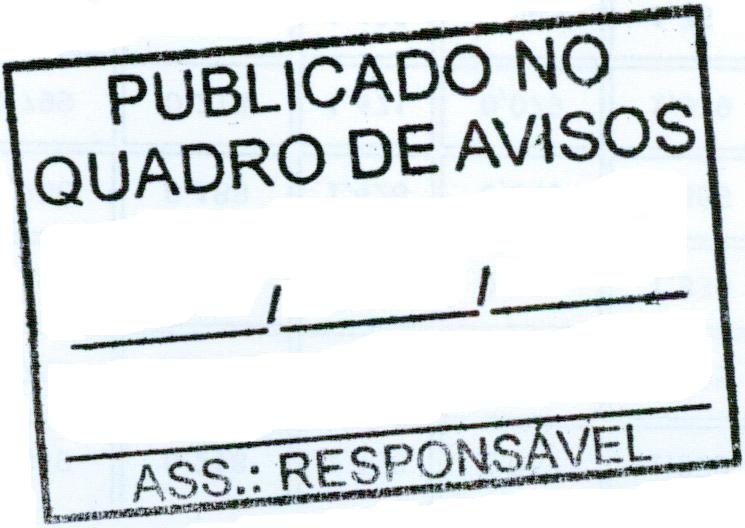 